Član 1 Ovim pravilnikom utvrđuje se vreme ostvarivanja obrazovno - vaspitnog rada (teorijska nastava, praktična nastava i vežbe) u toku školske 2020/2021. godine i vreme i trajanje školskog raspusta učenika u srednjim školama sa sedištem na teritoriji Autonomne pokrajine Vojvodine. Ostali obavezni i fakultativni oblici obrazovno-vaspitnog rada predviđeni nastavnim planom i programom za srednje škole planiraju se godišnjim planom rada. Član 2 Nastava i drugi oblici obrazovno-vaspitnog rada u srednjoj školi se ostvaruju u toku dva polugodišta. Prvo polugodište počinje 1. septembra 2020. godine, a završava se 23. decembra 2020. godine. Prvo polugodište ima 82 nastavna dana. Drugo polugodište počinje 18. januara 2021. godine i završava se: - 21. maja 2021. godine, za učenike četvrtog razreda gimnazija i ima 83 nastavna dana, - 28. maja 2021. godine, za učenike četvrtog razreda četvorogodišnjih i trećeg razreda trogodišnjih srednjih stručnih škola i ima 88 nastavnih dana i - 18. juna 2021. godine, za učenike prvog, drugog i trećeg razreda gimnazija, četvorogodišnjih srednjih stručnih škola i učenike prvog i drugog razreda trogodišnjih srednjih stručnih škola i ima 103 nastavna dana. Drugo polugodište za učenike prvog i drugog razreda trogodišnjeg, odnosno prvog, drugog i trećeg razreda četvorogodišnjeg obrazovanja stručnih škola, za koje je nastavnim planom i programom propisana realizacija profesionalne prakse prema individualnom planu realizacije ove prakse za svakog učenika, završava se najkasnije 10. avgusta 2021. godine. Član 3 Obrazovno-vaspitni rad iz člana 1. stav 1. ovog pravilnika ostvaruju se: - u gimnaziji: - u prvom, drugom i trećem razredu u 37 petodnevnih nastavnih sedmica, odnosno 185 nastavnih dana - u četvrtom razredu u 33 petodnevne nastavne sedmice, odnosno 165 nastavnih dana - u srednjoj stručnoj školi: - u prvom i drugom razredu trogodišnjeg i u prvom, drugom i trećem razredu četvorogodišnjeg obrazovanja u 37 petodnevnih nastavnih sedmica, odnosno 185 nastavnih dana - u trećem razredu trogodišnjeg i četvrtom razredu četvorogodišnjeg obrazovanja u 34 petodnevne nastavne sedmice, odnosno 170 nastavnih dana. U slučaju kada zbog ugroženosti bezbednosti i zdravlja učenika i zaposlenih nije moguće da škole ostvare obavezne oblike obrazovno-vaspitnog rada u punom broju nastavnih sedmica i nastavnih dana na godišnjem nivou, moguće je odstupanje u broju do 5% od utvrđenog broja petodnevnih nastavnih sedmica, odnosno nastavnih dana. Tabelarni pregled školskog kalendara za srednje škole sa sedištem na teritoriji Autonomne pokrajine Vojvodine za školsku 2020/2021. godinu, koji se nalazi u prilogu ovog pravilnika kao njegov sastavni deo, iskazan je u polugodištima i kvartalno. Prvi kvartal ima 41, drugi 41 i treći 50 nastavnih dana. Četvrti kvartal ima 53 nastavna dana za učenike prvog, drugog i trećeg razreda gimnazije i četvorogodišnjih srednjih stručnih škola i učenike prvog i drugog razreda trogodišnjih srednjih stručnih škola, 38 nastavnih dana za učenike trećeg razreda trogodišnjih stručnih škola i četvrtog razreda četvorogodišnjih stručnih škola i 33 nastavna dana za učenike četvrtog razreda gimnazije. Član 4 Nastavni plan i program za umetničke škole u prvom, drugom, trećem i četvrtom razredu ostvaruje se prema godišnjem planu rada škole u petodnevnim ili šestodnevnim nastavnim sedmicama, u skladu sa zakonom. U slučaju kada zbog ugroženosti bezbednosti i zdravlja učenika i zaposlenih nije moguće da škole ostvare obavezne oblike obrazovno-vaspitnog rada u punom broju nastavnih sedmica i nastavnih dana na godišnjem nivou, moguće je odstupanje u broju do 5% od utvrđenog broja petodnevnih nastavnih sedmica, odnosno nastavnih dana. Član 5 U toku nastavnog perioda škola može utvrditi u svom godišnjem planu rada najviše četiri nastavne subote i to u slučaju ako: - u nastavni dan obeležava dan škole, ili - u nastavni dan, istovremeno, za veći deo učenika škole, realizuje ekskurzije ili drugu aktivnost, ili - u nastavni dan sa većinom učenika učestvuje na nekoj sportskoj ili društvenoj manifestaciji, ili je domaćin takmičenja, društvene ili sportske manifestacije, ili - je zbog odsustva većeg broja učenika ili zaposlenih, koji obeležavaju verski praznik, ili praznik nacionalne manjine utvrđen od strane nacionalnog saveta određene nacionalne manjine u Republici Srbiji, u dan tog praznika otežano izvođenje nastave. Nastavna subota u kojoj se nadoknađuje propušten rad u smislu stava 1. ovog člana, nalazi se u istom kvartalu u kome je i dan koji je određen kao nenastavni. U svim drugim slučajevima odstupanja od školskog kalendara, škola je dužna da postupa u skladu sa članom 28. stav 5. i 105. stav 3 i 4. Zakona o osnovama sistema obrazovanja i vaspitanja ("Službeni glasnik RS", br.: 88/2017, 27/2018 - dr. zakon, 10/2019 i 6/2020). Član 6 U toku školske godine učenici imaju zimski, prolećni i letnji raspust. Zimski raspust počinje 24. decembra 2020. godine, a završava se 15. januara 2021. godine. Prolećni raspust se sastoji iz dva dela. Prvi deo prolećnog raspusta počinje 02. aprila 2021. godine, a završava se 05. aprila 2021. godine. Drugi deo prolećnog raspusta počinje 30. aprila 2021. godine i završava se 03. maja 2021. godine. Letnji raspust za učenike četvrtog razreda gimnazije, četvrtog razreda četvorogodišnjih i trećeg razreda trogodišnjih srednjih stručnih škola počinje po završetku maturskog/završnog ispita, a završava se 31. avgusta 2021. godine. Letnji raspust za učenike prvog, drugog i trećeg razreda gimnazije i četvorogodišnjih srednjih stručnih škola i učenike prvog i drugog razreda trogodišnjih srednjih stručnih škola počinje 21. juna 2021. godine, a završava se 31. avgusta 2021. godine. Član 7 Vreme saopštavanja uspeha učenika i podele đačkih knjižica, svedočanstava i diploma po završetku prvog, odnosno drugog polugodišta, škola utvrđuje godišnjim planom rada. Član 8 U školi se praznuju državni i verski praznici u skladu sa Zakonom o državnim i drugim praznicima u Republici Srbiji ("Službeni glasnik RS" broj 43/01, 101/07 i 92/11). U školi se obeležava: - 21. oktobar - Dan sećanja na srpske žrtve u Drugom svetskom ratu, kao radni i nastavni dan - 8. novembar - Dan prosvetnih radnika - 11. novembar - Dan primirja u Prvom svetskom ratu, kao neradni i nenastavni dan - 27. januar - Sveti Sava - školska slava, kao radni i nenastavni dan - 15. februar - Sretenje - Dan državnosti, koji se praznuje 15. i 16. februara 2021. godine, kao neradni dani - 22. april - Dan sećanja na žrtve holokausta, genocida i drugih žrtava fašizma u Drugom svetskom ratu, kao radni i nastavni dan - 1. maj - Praznik rada, koji se praznuje 1, 2. i 3. maja 2021. godine, kao neradni dani - 9. maj - Dan pobede kao radni i nastavni dan - 28. jun - Vidovdan - spomen na Kosovsku bitku Član 9 Učenici i zaposleni u školi imaju pravo da ne pohađaju nastavu, odnosno da ne rade, u dane verskih praznika: - Pravoslavni vernici - na prvi dan krsne slave; - Pripadnici verskih zajednica koje obeležavaju verske praznike po Gregorijanskom odnosno Julijanskom kalendaru - na prvi dan Božića i u dane uskršnjih praznika počev od Velikog petka zaključno sa drugim danom praznika; - Pripadnici Islamske zajednice - 13. maja 2021. godine, prvi dan Ramazanskog bajrama i 20. jula 2021. godine, prvi dan Kurban-bajrama. - Pripadnici Jevrejske zajednice - 28. marta, prvi dan Pashu ili Pesah i 28. septembara 2020. godine, na prvi dan Jom Kipura. Član 10 Odlukama nacionalnih saveta nacionalnih manjina utvrđeni su sledeći nacionalni praznici nacionalnih manjina: - za mađarsku nacionalnu zajednicu: * 15. mart - Dan revolucije i oslobodilačke borbe 1848/49 * 20. avgust - Dan Svetog Stevana i * 23. oktobar - Dan početka revolucije i oslobodilačke borbe 1956. godine - za bošnjačku nacionalnu zajednicu: * 11. maj - Dan Bošnjačke nacionalne zastave * prvi dan Ramazanskog bajrama * prvi dan Kurbanskog bajrama i * 20. novembar - Dan ZAVNOS-a. - za bunjevačku nacionalnu zajednicu: * 2. februar - Dan velikog prela * 23. februar - Dan izbora prvog Nacionalnog saveta * 15. avgust - Dan Dužijance i * 25. novembar - Dan kada je 1918. godine u Novom Sadu održana Velika Narodna skupština Srba, Bunjevaca i ostalih Slovena - za hrvatsku nacionalnu zajednicu: * 19. mart - blagdan Svetog Josipa, * 19. jun - datum rođenja subotičkog biskupa Ivana Antunovića, * 16. oktobar - datum rođenja bana Josipa Jelačića i * 15. decembar - datum osnivanja Hrvatskog nacionalnog vijeća. - za rumunsku nacionalnu zajednicu: * 15. januar - datum rođenja nacionalnog pesnika Mihai Emineskua, * 4. septembar - praznik Velike gospojine, * 1. decembar - Nacionalni praznik Rumunije i * 7. decembar - Dan nacionalnog saveta. - za rusinsku nacionalnu zajednicu: * 17. januar - Dan Rusina. - za ukrajinsku nacionalnu zajednicu: * 17. maj - Dan ukrajinske zajednice u Srbiji i * 14. oktobar - Dan ukrajinskih heroja. - za makedonsku nacionalnu zajednicu: * 2. avgust - Ilinden - Dan ustanka naroda Makedonije protiv Turaka, * 8. septembar - Dan državnosti Republike Makedonije, * 11. oktobar - Dan borca i * 16. decembar - Dan Nacionalnog saveta. - za nemačku nacionalnu zajednicu: * 15. decembar - Dan osnivanja nacionalnog saveta. - za romsku nacionalnu zajednicu: * 14. januar - Vasilica, * 3. petak u martu - Bibija, * 8. april - Međunarodni dan Roma i * 6. maj - Đurđevdan. - za bugarsku nacionalnu zajednicu: * 3. mart - Dan oslobođenja od turskog ropstva, * 24. maj - Dan Kirila i Metodija i * 1. novembar - Dan narodnih buditelja. - za češku nacionalnu zajednicu: * 4. februar - Dan češke književnosti, * 28. mart - Dan obrazovanja, * 16. maj - Dan nacionalnog saveta, * 28. septembar - Dan Čeha (Sv. Vaclav) i * 4. oktobar - Dan češkog jezika. -za slovačku nacionalnu zajednicu * prvi vikend u avgustu - Dani slovačkih narodnih svečanosti. Član 11 Za vreme zimskog raspusta, škola može da planira realizovanje dodatnog i dopunskog rada sa učenicima. O broju časova, obuhvatu učenika i rasporedu izvođenja dodatnog i dopunskog rada sa učenicima iz stava 1. ovog člana, na predlog nastavničkog veća odlučuje direktor. Član 12 Prijemni ispiti za upis učenika u srednje škole, za školsku 2021/2022. godinu, biće organizovani u periodu od 7-16. maja 2021. godine, i to za: - srednje škole u kojima se deo nastave odvija na stranom jeziku; - srednje baletske škole; - odeljenja za učenike sa posebnim sposobnostima za matematiku; - odeljenja učenika sa posebnim sposobnostima za fiziku; - odeljenja učenika sa posebnim sposobnostima za računarstvo i informatiku; - odeljenja učenika sa posebnim sposobnostima za scensku i audio-vizuelnu umetnost; - odeljenja učenika sa posebnim sposobnostima za geografiju i istoriju; - odeljenja učenika sa posebnim sposobnostima za biologiju i hemiju; - odeljenja za učenike sa posebnim sposobnostima za filološke nauke (ispit iz srpskog/maternjeg jezika i književnosti i ispit iz stranog jezika); - srednje muzičke škole; - umetničke škole likovne oblasti i na obrazovne profile u oblasti umetnosti. Predaja dokumenata za upis u odeljenja za učenike sa posebnim sposobnostima za sport održaće se u subotu, 15. maja i ponedeljak, 17. maja 2021. godine Član 13 Godišnjim planom rada Škola je obavezna da planira dva radna dana na nivou školske godine (12. ili 19. septembar 2020. godine, u prvom polugodištu i 15. ili 22. maj 2021. godine, u drugom polugodištu) za organizovanje i realizaciju aktivnosti iz oblasti izbornih predmeta (građansko vaspitanje, verska nastava i dr.), vannastavnih aktivnosti, sportskih aktivnosti, oblasti ekologije i zaštite životne sredine, kulturno-umetničke aktivnosti, kao na primer: - odlazak u verske objekte - crkve, manastire i hramove, - odlazak u muzeje i galerije, spomen zbirke, - obilazak etno kuća, istorijskih nalazišta, - odlazak u nacionalni park, prirodne rezervate, - organizovanje akcija ozelenjavanja i uređenja škole i okoline, - aktivnosti u lokalnoj zajednici, - sportski susreti, - susreti škola, - organizovan odlazak na edukativne i kreativne radionice, - organizovanje mini istraživačkih projekata, - zabavna međuodeljenjska druženja. Godišnjim planom rada Škola treba da predvidi dan za organizovanu posetu učenika međunarodnom sajmu obrazovanja "Putokazi" u Novom Sadu. Ukoliko se ova aktivnost realizuje u nastavnom danu, škola utvrđuje način nadoknađivanja propuštenog obrazovno-vaspitnog rada do kraja polugodišta u kojem je poseta organizovana. Godišnjim planom rada škola će utvrditi ekskurzije i vreme kada će nadoknaditi nastavne dane u kojima su se realizovale ekskurzije. Ako je Dan škole nastavni dan prema kalendaru, škola će taj dan nadoknaditi na način koji utvrdi godišnjim planom rada. Vreme saopštavanja uspeha učenika i podela đačkih knjižica na kraju prvog polugodišta, škola utvrđuje Godišnjim planom rada, u skladu sa ovim Pravilnikom. Vreme podela svedočanstava, polaganja završnog ispita na kraju trogodišnjeg obrazovanja i maturskog ispita na kraju četvorogodišnjeg obrazovanja, kao i vreme podele diploma, škola utvrđuje Godišnjim planom rada, u skladu sa ovim Pravilnikom. Član 14 U subotu, 5. septembra 2020. godine, nastava se izvodi prema rasporedu časova za ponedeljak. U četvrtak, 01. oktobra 2020. godine, nastava se izvodi prema rasporedu časova za ponedeljak. U utorak, 03. novembra 2020. godine, nastava se izvodi prema rasporedu časova za petak. Član 15 Ovaj pravilnik stupa na snagu osmog dana od dana objavljivanja u "Službenom listu AP Vojvodine", a shodno članu 53. stav 2. Zakona o državnoj upravi ("Službeni glasnik RS", br: 79/05, 101/07, 95/10, 99/14, 47/18 i 30/10 - dr. zakon), biće objavljen i u "Službenom glasniku RS".ŠKOLSKI KALENDAR ZA SREDNJE ŠKOLE ZA ŠKOLSKU 2020/21. GODINU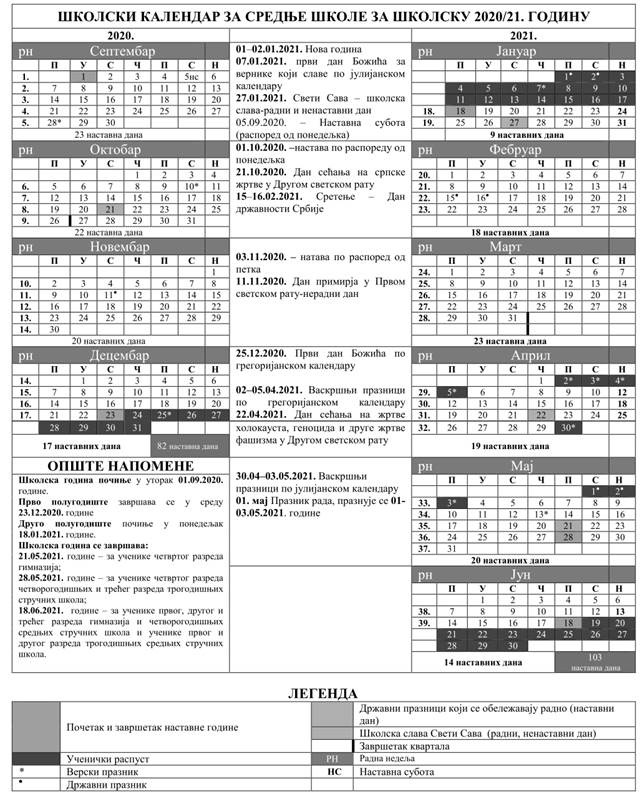 PRAVILNIKO ŠKOLSKOM KALENDARU ZA SREDNJE ŠKOLE SA SEDIŠTEM NA TERITORIJI AUTONOMNE POKRAJINE VOJVODINE ZA ŠKOLSKU 2020/2021. GODINU("Sl. list AP Vojvodine", br. 41/2020)